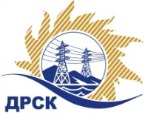 Акционерное Общество«Дальневосточная распределительная сетевая  компания»ПРОТОКОЛ № 215/ПРУ-ВПЗакупочной комиссии по запросу предложений в электронной форме на право заключения договора: Услуги сторонней спецтехники для перевозки МТР для нужд Николаевского РЭС (ТОР "Николаевск")  закупка 308.1 раздел 9 ГКПЗ 2019КОЛИЧЕСТВО ПОДАННЫХ ЗАЯВОК НА УЧАСТИЕ В ЗАКУПКЕ: 2 (две) заявки.КОЛИЧЕСТВО ОТКЛОНЕННЫХ ЗАЯВОК: 2 (две) заявки.ВОПРОСЫ, ВЫНОСИМЫЕ НА РАССМОТРЕНИЕ ЗАКУПОЧНОЙ КОМИССИИ: О рассмотрении результатов оценки  заявок.Об отклонении заявки Участника ООО "Дальневосточная дорожно-строительная компания"Об отклонении заявки Участника ООО "АЛТЭК-ДВ"О признании закупки несостоявшейся.ВОПРОС № 1.  О рассмотрении результатов оценки  заявокРЕШИЛИ:Признать объем полученной информации достаточным для принятия решения.Принять к рассмотрению заявок следующих участников:ВОПРОС № 2. Об отклонении заявки Участника ООО "Дальневосточная дорожно-строительная компания"»РЕШИЛИ:Отклонить заявку Участника ООО "Дальневосточная дорожно-строительная компания" ИНН/КПП 2706028869/272401001 ОГРН 1072706000620 от дальнейшего рассмотрения на основании п. 4.9.6 «а» Документации о закупке, как несоответствующую следующим требованиям:ВОПРОС № 3. Об отклонении заявки Участника ООО "АЛТЭК-ДВ"РЕШИЛИ:Отклонить заявку Участника ООО "АЛТЭК-ДВ" ИНН/КПП 2723199511/272301001 ОГРН 1182724006080   от дальнейшего рассмотрения на основании п. 4.9.6 «а»  Документации о закупке, как несоответствующую следующим требованиям:ВОПРОС № 4. О признании закупки несостоявшейсяРЕШИЛИ:Признать закупку несостоявшейся на основании п. 4.15.1 «б» Документации о закупке, так как по результатам рассмотрения первых частей заявок Закупочной комиссией принято решение о признании менее 2 (двух) заявок соответствующими требованиям Документации о закупки.Коврижкина Е.Ю.Тел. 397208г. Благовещенск«19» марта  2019№п/пИдентификационный номер УчастникаДата и время регистрации заявкиООО "Дальневосточная дорожно-строительная компания" 
ИНН/КПП 2706028869/272401001 
ОГРН 107270600062031.01.2019 02:12ООО "АЛТЭК-ДВ" 
ИНН/КПП 2723199511/272301001 
ОГРН 118272400608022.02.2019 07:01№п/пНаименование Участника, его адрес, ИНН и/или идентификационный номерЦена заявки, руб. без НДС Дата и время внесения изменений в заявку=1ООО "Дальневосточная дорожно-строительная компания" 
ИНН/КПП 2706028869/272401001 
ОГРН 10727060006201 044 000,00 рублей без учета НДС31.01.2019 02:122ООО "АЛТЭК-ДВ" 
ИНН/КПП 2723199511/272301001 
ОГРН 11827240060801 682 400,00 рублей без учета НДС22.02.2019 07:01№ п/пОснования для отклоненияВ составе заявки Участника отсутствует подтверждающие квалификация персонала документы в соответствии с п. 5.3. Технического задания персонала, а именно: заверенные Участником копии распорядительных актов о назначении соответствующих специалистов, а так же заверенные копии документов подтверждающих квалификацию указанных специалистов, согласно п. 23 и п. 154 приказа Ростехнадзора от 12.11.2013 N 533 "Об утверждении Федеральных норм и правил в области промышленной безопасности "Правила безопасности опасных производственных объектов, на которых используются подъемные сооружения", либо на персонал, планируемый к привлечению: гарантийное письмо, содержащее сведения о количестве и квалификации персонала в соответствии с требованиями п. 5.1 Технического заданияВ составе заявки Участника отсутствует распорядительный акт (приказ) о допуске к управлению и производству работ персонала, что не соответствует п. 5.4. Технического заданияВ составе заявки Участника отсутствуют копии документов, свидетельствующих о наличии в его распоряжении погрузо-разгрузочной техники и автотранспорта: - паспорт ПС на грузоподъемный кран с отметкой о регистрации в органах Ростехнадзора; - свидетельства о регистрации ТС; специальные разрешения на движение по автомобильным дорогам тяжеловесных и крупногабаритных ТС, оформленные в соответствующем уполномоченном органе либо гарантийное письмо, содержащее сведения о количестве и назначении техники в соответствии с требованиями п. 5.2. Технического задания, что не соответствует требованиям п. 5.4. Технического заданияВ составе заявки Участника отсутствует Техническое предложение по форме п. 7.4.1 предусмотренной Документации о закупке, что не соответствует п. 5.4.1.1 в котором установлено требование: «Участник должен подготовить заявку, включающую в себя полный комплект документов согласно перечню, определенному в разделе 11 в соответствии с образцами форм, установленными в разделе 7»№ п/пОснования для отклонения1В составе заявки Участника отсутствует справка о кадровых ресурсах по форме п. 7.11.1 предусмотренной Документации о закупке, что не соответствует п. 5.4.1.1 в котором установлено требование: «Участник должен подготовить заявку, включающую в себя полный комплект документов согласно перечню, определенному в разделе 11 в соответствии с образцами форм, установленными в разделе 7»2В составе заявки Участника отсутствует подтверждающие квалификация персонала документы в соответствии с п. 5.3. Технического задания персонала, а именно: заверенные Участником копии распорядительных актов о назначении соответствующих специалистов, а так же заверенные копии документов подтверждающих квалификацию указанных специалистов, согласно п. 23 и п. 154 приказа Ростехнадзора от 12.11.2013 N 533 "Об утверждении Федеральных норм и правил в области промышленной безопасности "Правила безопасности опасных производственных объектов, на которых используются подъемные сооружения", либо на персонал, планируемый к привлечению: гарантийное письмо, содержащее сведения о количестве и квалификации персонала в соответствии с требованиями п. 5.1 Технического задания3В составе заявки Участника отсутствует распорядительный акт (приказ) о допуске к управлению и производству работ персонала заявленного в форме «Справки о кадровых ресурсах», что не соответствует п. 5.4. Технического задания4В составе заявки Участника отсутствует справка о материально технических ресурсах по форме п. 7.10.1 предусмотренной Документации о закупке, что не соответствует п. 5.4.1.1 в котором установлено требование: «Участник должен подготовить заявку, включающую в себя полный комплект документов согласно перечню, определенному в разделе 11 в соответствии с образцами форм, установленными в разделе 7»5В составе заявки Участника отсутствуют копии документов, свидетельствующих о наличии в его распоряжении погрузо-разгрузочной техники и автотранспорта: - паспорт ПС на грузоподъемный кран с отметкой о регистрации в органах Ростехнадзора; - свидетельства о регистрации ТС; специальные разрешения на движение по автомобильным дорогам тяжеловесных и крупногабаритных ТС, оформленные в соответствующем уполномоченном органе либо гарантийное письмо, содержащее сведения о количестве и назначении техники в соответствии с требованиями п. 5.2. Технического задания, что не соответствует требованиям п. 5.4. Технического заданияСекретарь Закупочной комиссии  1 уровня АО «ДРСК»____________________М.Г. Елисеева